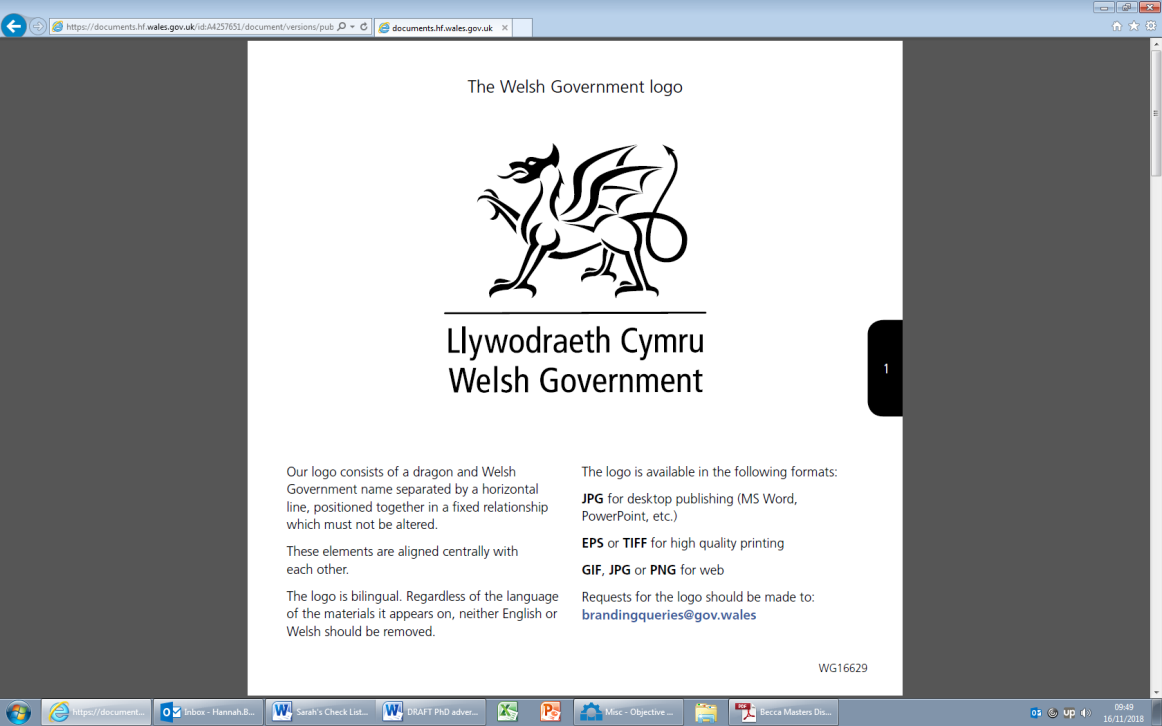 Cynyddu Capasiti Ymchwil Addysgol  yng Nghymru.  Crynodeb Fel rhan o'i chynllun gweithredu ar gyfer addysg, mae Llywodraeth Cymru wedi ymrwymo i ddatblygu ymchwil ac ymholiad addysgol yng Nghymru drwy'r  Strategaeth Genedlaethol ar gyfer Ymchwil ac Ymholiad Addysgol (y Strategaeth). Mae gan y Strategaeth y dibenion a ganlyn:Datblygu capasiti ac ansawdd gwaith ymchwil academaidd ac ymholiad proffesiynol yng Nghymru.Sicrhau bod canlyniadau gwaith ymchwil ac ymholi yn llywio polisïau ac arferion addysgol.Dyma gyfle cyffrous am interniaeth â thâl yn Llywodraeth Cymru ac i gyfrannu’n  sylweddol i’r gwaith o ddatblygu'r Strategaeth. Bydd yr ymgeisydd llwyddiannus yn gweithio gyda chydweithwyr polisi i adolygu’r dystiolaeth ryngwladol ar effaith pandemig COVID-19 a’i oblygiadau i system addysg Cymru. Y Sefydliad Llywodraeth Cymru yw'r Llywodraeth ddatganoledig ar gyfer Cymru ac mae’n gyfrifol am yr economi, addysg, iechyd a'r GIG yng Nghymru, busnes, gwasanaethau cyhoeddus ac amgylchedd Cymru.  Mae Llywodraeth Cymru yn cefnogi staff o gefndiroedd amrywiol. Mae Llywodraeth Cymru yn cynnig amrywiaeth o grwpiau rhwydwaith i gefnogi unigolion â gwahanol nodweddion gwarchodedig pe bai gweithwyr yn dymuno ymuno â hwy. Mae'r grwpiau rhwydwaith yn cynnwys, ymysg erall, grŵp staff lleiafrifoedd ethnig, grŵp staff LGBT+ a grŵp staff anabl. Mae gan Lywodraeth Cymru dîm penodol a fydd yn helpu i drafod addasiadau yn y gweithle gyda gweithwyr sydd o bosibl angen cymorth neu addasiadau ychwanegol i’w galluogi i gyflawni eu potensial. Mae gan y sefydliad bolisi gweithio oriau hyblyg ac anogir gweithwyr i gymryd 1 awr yr wythnos o’u horiau swyddfa i wneud gweithgaredd a fydd o fudd i'w lles (pro-rata ar gyfer gweithwyr rhan-amser).  Yr interniaeth Lleolir y interniaeth yn y Gyfarwyddiaeth Addysg, gan weithio'n agos gyda swyddogion polisi a Chynghorydd Proffesiynol ar secondiad. Byddant hefyd yn gweithio'n agos gyda'r Gwasanaethau Gwybodaeth a Dadansoddi (KAS), sy'n darparu gwasanaeth casglu, dadansoddi a chyflwyno ymchwil a data ar gyfer llunwyr polisïau a'r cyhoedd, yn unol â safonau proffesiynol.Bydd yr ymgeisydd llwyddiannus yn cael cyfle i wneud y canlynol:defnyddio sgiliau ymchwilio mewn cyd-destun polisi datblygu sgiliau cyffredinol ymhellach fel sgiliau ysgrifennu adroddiadau a chyflwyno canfyddiadau i amrywiaeth o gynulleidfaoedd. Gwella eu gwybodaeth am ymchwil y tu allan i’r byd academaidd. Bydd yr ymgeisydd llwyddiannus yn elwa ar gyfleoedd datblygu a gynigir yn ganolog gan Lywodraeth Cymru, gan gynnwys o bosibl mentora, cysgodi, cefnogaeth gan gymheiriaid a hyfforddiant.Bydd interniaid yn elwa ar y profiad o gydweithio'n agos â Llywodraeth Cymru, er enghraifft:cyfle i ennill gwell dealltwriaeth o'r byd y tu allan i'r byd academaidd a chynyddu eu cyflogadwyedd, gan ddefnyddio eu gwybodaeth a'u sgiliau i gyfrannu at waith Llywodraeth Cymru gall cydweithwyr yr intern yn Llywodraeth Cymru gynnig cipolwg ar brosiect PhD yr intern a allai, o bosibl, gyfrannu at lwyddiant eu traethawd ymchwil, yn ogystal â darparu cyfleoedd i rwydweithio o fewn y maes polisi sy'n gysylltiedig â'u maes ymchwil  magu sgiliau a gwybodaeth trosglwyddadwycyfle i gyfathrebu’n llafar ac yn ysgrifenedig gydag amrywiaeth o gynulleidfaoedd, gan gynnwys defnyddio sgiliau cyflwyno ac ysgrifennu adroddiadau. Y prosiectBydd yr intern yn gweithio gyda swyddogion ac yn enwedig y Cynghorydd Proffesiynol i adolygu’r dystiolaeth ryngwladol ar effaith pandemig COVID-19 a’i oblygiadau i system addysg Cymru.  Canlyniadau disgwyliedig y prosiectAdolygiadau llenyddiaeth i lywio polisi ac arferion.Y posibilrwydd o ysgrifennu/cyd-ysgrifennu papurau academaidd sy’n deillio o’r gwaith.
Cyfrifoldebau a gofynion yr interniaeth Bydd yr interniaeth yn para am gyfnod o dri mis, gyda’r opsiwn o estyniad, ac yn ystod y cyfnod hwn bydd y sefydliad cartref yn rhewi prosiect PhD y myfyriwr. Bydd y myfyriwr yn cael ei dalu’r hyn sy’n cyfateb i’w dâl (stipend) yn ystod ei interniaeth. Yn ogystal â gwyliau blynyddol, gellir trefnu amser ar gyfer ymrwymiadau PhD drwy drafod gyda’r rheolwyr llinell, e.e. cyfarfodydd grwpiau ymchwil a chyflwyniadau cynhadledd. Anogir ceisiadau gan fyfyrwyr rhan-amser.Rhagwelir y bydd yr ymgeisydd llwyddiannus yn gweithio gartref yn ystod cyfnod yr interniaeth. Mae hyn yn seiliedig ar ein dealltwriaeth bresennol o'r sefyllfa a'r hyn sy'n bosibl o ran gwaith ymchwil. Gall hyn newid wrth i sefyllfa Covid-19 ddatblygu. Pe bai sefyllfa Covid-19 yn datblygu ac yn caniatáu dychwelyd i'r swyddfeydd yn raddol, byddai hyn yn cael ei drafod gyda’r ymgeisydd llwyddiannus.Bydd yr interniaeth yn para am gyfnod o 3 mis amser llawn neu’r hyn sy’n cyfateb yn rhan-amser. Ar gyfer myfyrwyr sydd wedi’u cofrestru yn rhan-amser, mae’r interniaeth hon ar gael yn rhan-amser dros gyfnod hwy (dim llai na thri diwrnod yr wythnos waith), i’w negodi rhwng Llywodraeth Cymru a’r ymgeisydd llwyddiannus. Os hoffech gael eich ystyried ar sail ran-amser, nodwch eich dewis oriau gwaith ar y ffurflen gais. 
Manyleb y myfyriwrRhaid i’r myfyriwr feddu ar y canlynol:Sgiliau cryf o ran adolygu llenyddiaeth, gan gynnwys y gallu i gyfuno amrywiaeth eang o dystiolaeth i'w gwneud yn hawdd ei deall i ddarllenwyr nad ydynt yn arbenigwyr. Y gallu i werthuso canfyddiadau ac asesu pa mor hyfyw ydynt yng nghyd-destun Cymru. Y gallu i lunio dogfennau cryno, wedi'u hysgrifennu'n dda, sy'n cyflwyno deunydd cymhleth ar ffurf hygyrch.Byddai'r gallu i weithio drwy gyfrwng y Gymraeg yn ddymunol ond nid yn hanfodol.Dyddiad cychwyn yr interniaeth Ebrill 2021 (yr union ddyddiad i'w drafod). Efallai y bydd rhywfaint o hyblygrwydd yn dibynnu ar amgylchiadau unigol.    Cyllid a chostauGellir talu costau teithio a llety rhesymol i fyfyrwyr nad ydynt wedi'u lleoli yng Nghaerdydd fel arfer. Dylai ceisiadau fod yn gyson â chanllawiau Partneriaeth Hyfforddiant Doethurol Cymru. Ni fydd ceisiadau gan fyfyrwyr sydd angen cyllid ychwanegol ar gyfer teithio a llety yn cael eu trin yn llai ffafriol.Os oes gennych unrhyw gwestiynau am hyn cysylltwch â Carole Baker ym Mhartneriaeth Hyfforddiant Doethurol Cymru ar: enquiries@walesdtp.ac.ukDiogelwch Mae gweithdrefnau fetio Llywodraeth Cymru (sy'n berthnasol i staff dros dro yn ogystal â rhai parhaol) yn cynnwys cwblhau ffurflen Safon Ddiogelwch Safonol ar gyfer Personél a Holiadur Diogelwch at ddibenion fetio diogelwch.Mae'r broses hon yn ei gwneud yn ofynnol i'r ymgeisydd gyflwyno copïau gwreiddiol tri math o ddogfennau adnabod yn wyneb yn wyneb, a dylai un ohonynt gynnwys  ffotograff (pasbort, trwydded yrru newydd), a dylai un ddogfen ddangos eu cyfeiriad presennol, ynghyd ag un o blith y canlynol: bil cyfleustodau, tystysgrif geni, P45 neu P60. Ymholiadau Dylid cyfeirio unrhyw ymholiadau sy'n ymwneud â'r swydd neu'r broses ymgeisio at david.egan@llyw.cymru 